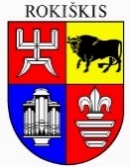 ROKIŠKIO RAJONO SAVIVALDYBĖS ADMINISTRACIJOS DIREKTORIUSĮSAKYMASDĖL KOMISIJOS SUDARYMO2024 m. rugpjūčio 1 d. Nr. AV-457RokiškisVadovaudamasis  Lietuvos Respublikos rinkimų kodekso, patvirtinto 2022 m. liepos 19 d. Lietuvos Respublikos rinkimų kodekso patvirtinimo, įsigaliojimo ir įgyvendinimo konstituciniu įstatymu Nr. XIV-1381, 131 straipsnio 2 dalimi ir Lietuvos Respublikos Vyriausiosios rinkimų komisijos 2022 m. rugpjūčio 25 d. sprendimu Nr. Sp-64 (aktuali redakcija) patvirtintu „Balsavimo patalpos įrengimo tvarkos aprašu“: 1. S u d a r a u komisiją balsavimo patalpų pakartotiniam vertinimui:Valerijus Rancevas – administracijos direktorius, komisijos pirmininkas;Aldona Burdinavičiūtė – Sėlos rytinės apygardos Nr.50 rinkimų komisijos pirmininkė (į rinkimų komisiją pasiūlyta administracijos direktoriaus);	Algis Veikšys – nevyriausybinės organizacijos (Lietuvos neįgaliųjų draugijos) deleguotas atstovas;Skaidrė Žalienė – statybos ir infrastruktūros plėtros skyriaus vyriausioji specialistė;seniūnijos, kurios teritorijoje yra balsavimo patalpos, seniūnas.2. Į p a r e i g o j u komisiją balsavimo patalpų vertinimą atlikti iki 2024 metų rugpjūčio 13 d.Įsakymas per vieną mėnesį gali būti skundžiamas Lietuvos administracinių ginčų komisijos Panevėžio apygardos skyriui (Respublikos g. 62, Panevėžys) Lietuvos Respublikos ikiteisminio administracinių ginčų nagrinėjimo tvarkos įstatymo nustatyta tvarka.Administracijos direktorius			Valerijus RancevasAldona Burdinavičiūtė